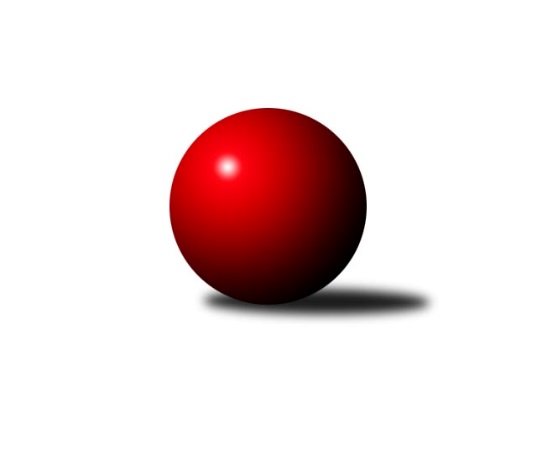 Č.13Ročník 2011/2012	10.12.2011Nejlepšího výkonu v tomto kole: 2712 dosáhlo družstvo: TJ Unie Hlubina ˝A˝Severomoravská divize 2011/2012Výsledky 13. kolaSouhrnný přehled výsledků:TJ  Odry ˝A˝	- TJ Sokol Sedlnice ˝A˝	6:10	2650:2645		10.12.TJ VOKD Poruba ˝A˝	- TJ Opava ˝B˝	2:14	2404:2553		10.12.TJ Pozemstav Prostějov	- KK Minerva Opava ˝A˝	4:12	2442:2514		10.12.TJ Sokol Bohumín ˝A˝	- TJ Jiskra Rýmařov ˝A˝	12:4	2488:2463		10.12.TJ Horní Benešov ˝B˝	- KK Hranice ˝A˝	6:10	2522:2580		10.12.KK Šumperk ˝B˝	- TJ Unie Hlubina ˝A˝	4:12	2675:2712		10.12.Sokol Přemyslovice ˝B˝	- TJ Sokol Chvalíkovice ˝A˝	0:16	2490:2647		10.12.Tabulka družstev:	1.	TJ Sokol Bohumín ˝A˝	13	11	0	2	144 : 64 	 	 2554	22	2.	TJ Sokol Chvalíkovice ˝A˝	13	10	0	3	142 : 66 	 	 2546	20	3.	TJ Horní Benešov ˝B˝	13	8	1	4	128 : 80 	 	 2554	17	4.	TJ Unie Hlubina ˝A˝	13	7	0	6	110 : 98 	 	 2546	14	5.	KK Hranice ˝A˝	13	7	0	6	110 : 98 	 	 2503	14	6.	TJ Jiskra Rýmařov ˝A˝	13	6	2	5	108 : 100 	 	 2540	14	7.	TJ Sokol Sedlnice ˝A˝	13	6	2	5	102 : 106 	 	 2528	14	8.	Sokol Přemyslovice ˝B˝	13	6	1	6	104 : 104 	 	 2531	13	9.	TJ  Odry ˝A˝	13	6	1	6	103 : 105 	 	 2515	13	10.	TJ VOKD Poruba ˝A˝	13	5	1	7	87 : 121 	 	 2500	11	11.	KK Minerva Opava ˝A˝	13	5	0	8	98 : 110 	 	 2550	10	12.	TJ Opava ˝B˝	13	3	3	7	86 : 122 	 	 2502	9	13.	KK Šumperk ˝B˝	13	4	0	9	80 : 128 	 	 2495	8	14.	TJ Pozemstav Prostějov	13	1	1	11	54 : 154 	 	 2454	3Podrobné výsledky kola:	 TJ  Odry ˝A˝	2650	6:10	2645	TJ Sokol Sedlnice ˝A˝	Daniel Ševčík st.	 	 207 	 211 		418 	 0:2 	 454 	 	228 	 226		Miroslav Mikulský	Marek Frydrych	 	 228 	 201 		429 	 0:2 	 461 	 	219 	 242		Zdeněk Skala	Jiří Brož	 	 225 	 252 		477 	 2:0 	 363 	 	201 	 162		Adam Chvostek	Miroslav Dimidenko	 	 223 	 214 		437 	 0:2 	 446 	 	217 	 229		Jaroslav Chvostek	Stanislav Ovšák	 	 217 	 214 		431 	 0:2 	 460 	 	227 	 233		Martin Juřica	Karel Chlevišťan	 	 240 	 218 		458 	 0:2 	 461 	 	238 	 223		Ivo Stuchlíkrozhodčí: Nejlepší výkon utkání: 477 - Jiří Brož	 TJ VOKD Poruba ˝A˝	2404	2:14	2553	TJ Opava ˝B˝	Vladimír Trojek	 	 226 	 219 		445 	 2:0 	 429 	 	212 	 217		Maciej Basista	Martin Skopal	 	 194 	 183 		377 	 0:2 	 432 	 	214 	 218		Tomáš Valíček	Rostislav Bareš	 	 223 	 187 		410 	 0:2 	 438 	 	211 	 227		Rudolf Haim	Ivo Marek	 	 201 	 180 		381 	 0:2 	 394 	 	188 	 206		Petr Schwalbe	Petr Brablec	 	 186 	 215 		401 	 0:2 	 419 	 	229 	 190		Josef Němec	Petr Basta	 	 204 	 186 		390 	 0:2 	 441 	 	232 	 209		Milan Jahnrozhodčí: Nejlepší výkon utkání: 445 - Vladimír Trojek	 TJ Pozemstav Prostějov	2442	4:12	2514	KK Minerva Opava ˝A˝	Miroslav Plachý	 	 218 	 209 		427 	 2:0 	 381 	 	178 	 203		Pavel Martinec	Václav Kovařík	 	 197 	 208 		405 	 0:2 	 413 	 	204 	 209		Aleš Fischer	Jan Stískal	 	 211 	 196 		407 	 0:2 	 421 	 	204 	 217		Petr Luzar	Eva Růžičková	 	 207 	 227 		434 	 2:0 	 410 	 	201 	 209		Josef Plšek	Stanislav Feike	 	 190 	 200 		390 	 0:2 	 456 	 	246 	 210		Luděk Slanina	Zdeněk Chudožilov	 	 182 	 197 		379 	 0:2 	 433 	 	224 	 209		Vladimír Heiserrozhodčí: Nejlepší výkon utkání: 456 - Luděk Slanina	 TJ Sokol Bohumín ˝A˝	2488	12:4	2463	TJ Jiskra Rýmařov ˝A˝	Štefan Dendis	 	 220 	 199 		419 	 2:0 	 395 	 	182 	 213		Josef Pilatík	Fridrich Péli	 	 189 	 190 		379 	 0:2 	 414 	 	210 	 204		Jaroslav Heblák	Vladimír Šipula	 	 196 	 204 		400 	 0:2 	 431 	 	218 	 213		Štěpán Charník	Petr Kuttler	 	 213 	 216 		429 	 2:0 	 397 	 	196 	 201		Věra Tomanová	Aleš Kohutek	 	 224 	 205 		429 	 2:0 	 398 	 	207 	 191		Jaroslav Tezzele	Pavel Niesyt	 	 214 	 218 		432 	 2:0 	 428 	 	230 	 198		Milan Dědáčekrozhodčí: Nejlepší výkon utkání: 432 - Pavel Niesyt	 TJ Horní Benešov ˝B˝	2522	6:10	2580	KK Hranice ˝A˝	Michael Dostál	 	 191 	 217 		408 	 0:2 	 437 	 	220 	 217		Dalibor Vinklar	Vladislav Pečinka	 	 219 	 211 		430 	 2:0 	 412 	 	223 	 189		Jiří Terrich	Zdeněk Černý	 	 196 	 197 		393 	 0:2 	 484 	 	234 	 250		Petr  Pavelka st	Martin Bilíček *1	 	 175 	 197 		372 	 0:2 	 426 	 	203 	 223		Kamil Bartoš	Zbyněk Černý	 	 261 	 226 		487 	 2:0 	 455 	 	235 	 220		Petr  Pavelka ml	Tomáš Černý	 	 212 	 220 		432 	 2:0 	 366 	 	186 	 180		Karel Pitrunrozhodčí: střídání: *1 od 48. hodu Michal RašťákNejlepší výkon utkání: 487 - Zbyněk Černý	 KK Šumperk ˝B˝	2675	4:12	2712	TJ Unie Hlubina ˝A˝	Jaromír Rabenseifner	 	 207 	 242 		449 	 2:0 	 426 	 	207 	 219		Josef Kuzma	Pavel Heinisch	 	 262 	 246 		508 	 2:0 	 445 	 	217 	 228		Josef Hájek	Milan Vymazal	 	 227 	 222 		449 	 0:2 	 482 	 	227 	 255		Michal Zatyko	Michal Strachota	 	 198 	 187 		385 	 0:2 	 448 	 	223 	 225		František Oliva	Petr Matějka	 	 221 	 221 		442 	 0:2 	 447 	 	211 	 236		Michal Hejtmánek	Jan Semrád	 	 218 	 224 		442 	 0:2 	 464 	 	219 	 245		Petr Chodurarozhodčí: Nejlepší výkon utkání: 508 - Pavel Heinisch	 Sokol Přemyslovice ˝B˝	2490	0:16	2647	TJ Sokol Chvalíkovice ˝A˝	Milan Dvorský *1	 	 182 	 200 		382 	 0:2 	 430 	 	221 	 209		David Hendrych	Josef Grulich	 	 209 	 214 		423 	 0:2 	 446 	 	217 	 229		Vladimír Kostka	Jiří Šoupal	 	 199 	 227 		426 	 0:2 	 442 	 	235 	 207		Jakub Hendrych	Jan Sedláček	 	 220 	 217 		437 	 0:2 	 460 	 	233 	 227		Vladimír Valenta	Eduard Tomek	 	 201 	 211 		412 	 0:2 	 417 	 	202 	 215		Martin Šumník	Zdeněk Grulich	 	 220 	 190 		410 	 0:2 	 452 	 	214 	 238		Radek Hendrychrozhodčí: střídání: *1 od 51. hodu Zdeněk PečNejlepší výkon utkání: 460 - Vladimír ValentaPořadí jednotlivců:	jméno hráče	družstvo	celkem	plné	dorážka	chyby	poměr kuž.	Maximum	1.	Milan Dědáček 	TJ Jiskra Rýmařov ˝A˝	450.24	298.2	152.1	1.6	7/8	(476)	2.	Zbyněk Černý 	TJ Horní Benešov ˝B˝	448.69	299.5	149.2	2.6	7/7	(490)	3.	Tomáš Slavík 	KK Minerva Opava ˝A˝	446.88	292.9	154.0	3.0	7/8	(502)	4.	Karel Chlevišťan 	TJ  Odry ˝A˝	446.45	302.1	144.4	3.3	7/7	(503)	5.	Ladislav Janáč 	TJ Jiskra Rýmařov ˝A˝	444.14	302.0	142.2	3.1	6/8	(463)	6.	Tomáš Černý 	TJ Horní Benešov ˝B˝	442.18	293.5	148.7	2.8	7/7	(472)	7.	Michal Zatyko 	TJ Unie Hlubina ˝A˝	441.57	292.5	149.0	2.7	7/8	(482)	8.	Ivo Stuchlík 	TJ Sokol Sedlnice ˝A˝	438.24	300.1	138.2	4.9	7/7	(465)	9.	Zdeněk Grulich 	Sokol Přemyslovice ˝B˝	437.64	297.1	140.6	4.5	6/7	(475)	10.	Luděk Slanina 	KK Minerva Opava ˝A˝	435.03	289.9	145.1	2.1	8/8	(463)	11.	Jaroslav Chvostek 	TJ Sokol Sedlnice ˝A˝	434.69	289.2	145.5	4.4	6/7	(461)	12.	Martin Šumník 	TJ Sokol Chvalíkovice ˝A˝	433.60	289.6	144.0	4.5	8/8	(478)	13.	David Hendrych 	TJ Sokol Chvalíkovice ˝A˝	432.77	295.4	137.4	4.0	8/8	(452)	14.	Petr Dvorský 	TJ  Odry ˝A˝	432.48	292.2	140.3	3.1	7/7	(461)	15.	Petr Basta 	TJ VOKD Poruba ˝A˝	431.98	299.4	132.6	4.1	7/8	(466)	16.	Milan Dvorský 	Sokol Přemyslovice ˝B˝	431.30	290.3	141.1	5.0	5/7	(462)	17.	Vladimír Šipula 	TJ Sokol Bohumín ˝A˝	431.14	296.0	135.1	4.6	7/7	(459)	18.	Pavel Heinisch 	KK Šumperk ˝B˝	430.66	295.8	134.9	3.6	5/7	(508)	19.	Jan Sedláček 	Sokol Přemyslovice ˝B˝	430.57	291.3	139.2	3.5	7/7	(467)	20.	Zdeněk Skala 	TJ Sokol Sedlnice ˝A˝	430.56	290.4	140.1	5.8	6/7	(461)	21.	Dalibor Vinklar 	KK Hranice ˝A˝	430.07	294.5	135.5	5.5	7/8	(456)	22.	Martin Bilíček 	TJ Horní Benešov ˝B˝	430.00	292.2	137.8	3.4	6/7	(470)	23.	Kamil Bartoš 	KK Hranice ˝A˝	429.33	298.2	131.1	5.0	8/8	(470)	24.	Aleš Kohutek 	TJ Sokol Bohumín ˝A˝	428.40	293.6	134.8	4.1	7/7	(457)	25.	Michal Hejtmánek 	TJ Unie Hlubina ˝A˝	427.21	292.8	134.4	3.1	8/8	(474)	26.	František Oliva 	TJ Unie Hlubina ˝A˝	427.00	294.3	132.8	3.7	8/8	(459)	27.	Pavel Niesyt 	TJ Sokol Bohumín ˝A˝	426.88	290.7	136.2	3.7	7/7	(463)	28.	Zdeněk Černý 	TJ Horní Benešov ˝B˝	426.67	293.0	133.7	5.5	7/7	(466)	29.	Radek Hendrych 	TJ Sokol Chvalíkovice ˝A˝	426.25	292.5	133.7	5.9	8/8	(452)	30.	Petr Chodura 	TJ Unie Hlubina ˝A˝	426.00	294.6	131.4	4.5	8/8	(471)	31.	Petr  Pavelka ml 	KK Hranice ˝A˝	425.79	294.5	131.3	4.7	7/8	(456)	32.	Petr Matějka 	KK Šumperk ˝B˝	425.78	289.9	135.9	4.2	7/7	(456)	33.	Marek Frydrych 	TJ  Odry ˝A˝	425.53	291.5	134.0	3.0	7/7	(457)	34.	Pavel Kovalčík 	TJ Opava ˝B˝	424.78	290.4	134.3	3.2	6/8	(470)	35.	Eva Růžičková 	TJ Pozemstav Prostějov	424.74	294.6	130.1	4.4	6/7	(455)	36.	Jaroslav Tezzele 	TJ Jiskra Rýmařov ˝A˝	424.19	288.2	136.0	3.2	8/8	(464)	37.	Marek Hynar 	TJ Opava ˝B˝	423.90	289.1	134.8	4.5	7/8	(463)	38.	Petr Brablec 	TJ VOKD Poruba ˝A˝	423.75	282.4	141.3	3.8	8/8	(468)	39.	Zdeněk Chlopčík 	KK Minerva Opava ˝A˝	423.61	295.0	128.6	5.0	7/8	(460)	40.	Petr  Pavelka st 	KK Hranice ˝A˝	423.60	287.6	136.0	4.4	8/8	(484)	41.	Štefan Dendis 	TJ Sokol Bohumín ˝A˝	423.60	289.9	133.7	3.0	7/7	(460)	42.	Josef Němec 	TJ Opava ˝B˝	423.23	299.9	123.4	7.4	6/8	(462)	43.	Petr Kuttler 	TJ Sokol Bohumín ˝A˝	423.14	286.8	136.3	3.1	7/7	(457)	44.	Vladislav Pečinka 	TJ Horní Benešov ˝B˝	422.78	290.6	132.2	5.4	6/7	(469)	45.	Miroslav Mikulský 	TJ Sokol Sedlnice ˝A˝	422.12	286.6	135.5	5.5	6/7	(454)	46.	Stanislav Ovšák 	TJ  Odry ˝A˝	421.80	292.0	129.8	5.0	7/7	(474)	47.	Pavel Martinec 	KK Minerva Opava ˝A˝	420.48	286.2	134.2	4.3	7/8	(467)	48.	Fridrich Péli 	TJ Sokol Bohumín ˝A˝	420.41	285.1	135.3	4.4	7/7	(439)	49.	Jakub Hendrych 	TJ Sokol Chvalíkovice ˝A˝	420.13	284.9	135.3	4.9	8/8	(442)	50.	Věra Tomanová 	TJ Jiskra Rýmařov ˝A˝	419.54	285.7	133.9	4.2	8/8	(465)	51.	Ivo Marek 	TJ VOKD Poruba ˝A˝	419.19	290.5	128.6	4.6	8/8	(437)	52.	Josef Hendrych 	TJ Sokol Chvalíkovice ˝A˝	418.91	285.0	133.9	4.0	7/8	(445)	53.	Milan Jahn 	TJ Opava ˝B˝	418.54	286.3	132.3	4.4	8/8	(461)	54.	Jan Semrád 	KK Šumperk ˝B˝	418.33	291.0	127.4	5.7	6/7	(459)	55.	Miroslav Plachý 	TJ Pozemstav Prostějov	418.33	290.2	128.1	5.7	7/7	(456)	56.	Rudolf Haim 	TJ Opava ˝B˝	417.15	284.5	132.7	5.9	8/8	(469)	57.	Vladimír Valenta 	TJ Sokol Chvalíkovice ˝A˝	416.75	289.1	127.7	4.8	6/8	(460)	58.	Josef Grulich 	Sokol Přemyslovice ˝B˝	416.52	288.5	128.0	5.1	6/7	(445)	59.	Jiří Šoupal 	Sokol Přemyslovice ˝B˝	415.66	283.6	132.1	5.3	7/7	(451)	60.	Josef Kuzma 	TJ Unie Hlubina ˝A˝	414.15	281.8	132.4	6.3	8/8	(441)	61.	Jaromír Rabenseifner 	KK Šumperk ˝B˝	414.00	286.8	127.2	6.3	5/7	(493)	62.	Radmila Pastvová 	TJ Unie Hlubina ˝A˝	413.67	287.8	125.9	5.5	7/8	(451)	63.	Milan Vymazal 	KK Šumperk ˝B˝	413.63	285.7	127.9	5.6	7/7	(491)	64.	Eduard Tomek 	Sokol Přemyslovice ˝B˝	413.31	289.5	123.8	6.4	6/7	(453)	65.	Josef Pilatík 	TJ Jiskra Rýmařov ˝A˝	413.09	291.4	121.7	5.7	8/8	(449)	66.	Miroslav Dimidenko 	TJ  Odry ˝A˝	412.31	266.1	112.5	5.2	6/7	(475)	67.	Tomáš Valíček 	TJ Opava ˝B˝	411.18	292.1	119.1	7.0	7/8	(445)	68.	Martin Skopal 	TJ VOKD Poruba ˝A˝	411.12	284.7	126.5	5.4	7/8	(433)	69.	Martin Zaoral 	TJ Pozemstav Prostějov	409.80	283.5	126.3	6.3	7/7	(431)	70.	Michal Strachota 	KK Šumperk ˝B˝	408.83	280.2	128.7	6.2	6/7	(436)	71.	Vladimír Trojek 	TJ VOKD Poruba ˝A˝	408.38	287.0	121.4	7.9	6/8	(448)	72.	Jaroslav Heblák 	TJ Jiskra Rýmařov ˝A˝	407.43	283.6	123.9	7.0	8/8	(436)	73.	Gustav Vojtek 	KK Šumperk ˝B˝	405.90	281.8	124.1	8.4	5/7	(440)	74.	Rostislav Bareš 	TJ VOKD Poruba ˝A˝	405.71	280.9	124.8	5.6	7/8	(470)	75.	Jiří Terrich 	KK Hranice ˝A˝	403.75	287.5	116.2	8.9	8/8	(430)	76.	Václav Kovařík 	TJ Pozemstav Prostějov	402.48	283.7	118.8	6.8	5/7	(435)	77.	Adam Chvostek 	TJ Sokol Sedlnice ˝A˝	400.04	280.7	119.3	9.9	5/7	(435)	78.	Jaroslav Tobola 	TJ Sokol Sedlnice ˝A˝	397.40	273.1	124.3	6.5	5/7	(433)	79.	Stanislav Feike 	TJ Pozemstav Prostějov	395.17	287.6	107.6	10.0	7/7	(414)	80.	Michael Dostál 	TJ Horní Benešov ˝B˝	393.68	277.5	116.2	8.7	5/7	(424)		Josef Hájek 	TJ Unie Hlubina ˝A˝	445.00	289.0	156.0	5.0	1/8	(445)		Miroslav Mrkos 	KK Šumperk ˝B˝	444.00	304.0	140.0	5.0	1/7	(444)		Vladimír Kostka 	TJ Sokol Chvalíkovice ˝A˝	434.00	290.5	143.5	2.5	2/8	(446)		Michaela Tobolová 	TJ Sokol Sedlnice ˝A˝	434.00	291.0	143.0	4.0	1/7	(434)		Daniel Ševčík  st.	TJ  Odry ˝A˝	433.00	292.0	141.0	4.0	1/7	(448)		Jiří Brož 	TJ  Odry ˝A˝	431.50	293.5	138.0	6.8	2/7	(477)		Roman Honl 	TJ Sokol Bohumín ˝A˝	431.00	290.5	140.5	2.5	1/7	(445)		Maciej Basista 	TJ Opava ˝B˝	429.00	292.0	137.0	2.0	1/8	(429)		Anna Ledvinová 	KK Hranice ˝A˝	428.50	287.0	141.5	4.5	2/8	(449)		Jan Mika 	TJ VOKD Poruba ˝A˝	428.00	298.0	130.0	6.0	1/8	(428)		Martin Juřica 	TJ Sokol Sedlnice ˝A˝	427.75	288.5	139.3	5.1	4/7	(460)		Aleš Fischer 	KK Minerva Opava ˝A˝	427.40	294.5	132.9	3.0	5/8	(489)		Pavel Marek 	TJ Unie Hlubina ˝A˝	426.00	294.0	132.0	4.0	1/8	(426)		Vladimír Heiser 	KK Minerva Opava ˝A˝	424.87	287.1	137.8	2.4	5/8	(458)		Jaroslav Mika 	TJ  Odry ˝A˝	423.33	295.0	128.3	6.0	2/7	(439)		Jan Stuchlík 	TJ Sokol Sedlnice ˝A˝	423.17	289.2	134.0	6.7	3/7	(443)		Zdeněk Peč 	Sokol Přemyslovice ˝B˝	422.31	284.4	137.9	3.9	4/7	(454)		Pavel Černohous 	TJ Pozemstav Prostějov	422.00	291.0	131.0	7.0	1/7	(422)		Miroslav Adámek 	TJ Pozemstav Prostějov	420.65	291.8	128.9	6.7	4/7	(436)		Štěpán Charník 	TJ Jiskra Rýmařov ˝A˝	419.83	287.3	132.5	3.5	3/8	(431)		Stanislav Brokl 	KK Minerva Opava ˝A˝	418.67	291.6	127.1	3.3	3/8	(432)		Ladislav Míka 	TJ VOKD Poruba ˝A˝	417.00	291.7	125.3	7.5	3/8	(455)		František Hajduk 	TJ Pozemstav Prostějov	416.00	286.0	130.0	4.0	1/7	(416)		Zdeněk Kment 	TJ Horní Benešov ˝B˝	416.00	296.0	120.0	7.0	1/7	(416)		Petr Luzar 	KK Minerva Opava ˝A˝	414.75	283.3	131.5	4.3	4/8	(425)		Vladimír Hudec 	KK Hranice ˝A˝	411.17	278.3	132.8	5.8	4/8	(432)		Petr Číž 	TJ VOKD Poruba ˝A˝	409.00	292.0	117.0	16.0	1/8	(409)		Jan Strnadel 	KK Minerva Opava ˝A˝	407.00	301.0	106.0	7.0	1/8	(407)		Roman Beinhauer 	TJ Sokol Chvalíkovice ˝A˝	406.00	273.0	133.0	5.0	1/8	(406)		Jaroslav Lušovský 	TJ  Odry ˝A˝	405.00	272.5	132.5	5.8	4/7	(433)		Josef Plšek 	KK Minerva Opava ˝A˝	405.00	290.7	114.3	8.8	3/8	(434)		Milan Zezulka 	TJ  Odry ˝A˝	405.00	291.0	114.0	11.0	1/7	(405)		Petr Hendrych 	TJ Sokol Chvalíkovice ˝A˝	400.00	285.0	115.0	12.0	1/8	(400)		Petr Schwalbe 	TJ Opava ˝B˝	399.65	285.4	114.3	8.6	5/8	(434)		Jan Stískal 	TJ Pozemstav Prostějov	398.67	276.7	122.0	7.3	4/7	(438)		Pavel Močár 	Sokol Přemyslovice ˝B˝	395.50	274.5	121.0	8.0	2/7	(403)		Michal Rašťák 	TJ Horní Benešov ˝B˝	394.67	278.6	116.1	9.7	3/7	(422)		Josef Kyjovský 	TJ Unie Hlubina ˝A˝	393.00	285.0	108.0	14.0	1/8	(393)		Josef Schwarz 	KK Hranice ˝A˝	392.50	288.5	104.0	11.5	2/8	(401)		Karel Pitrun 	KK Hranice ˝A˝	391.38	270.9	120.5	6.6	4/8	(424)		Daniel Malina 	TJ  Odry ˝A˝	389.50	276.5	113.0	8.0	2/7	(402)		František Opravil 	KK Hranice ˝A˝	389.00	269.0	120.0	4.0	1/8	(389)		Alexandr Rájoš 	KK Šumperk ˝B˝	387.00	273.0	114.0	9.0	1/7	(387)		Jiří Břeska 	TJ Unie Hlubina ˝A˝	386.00	281.0	105.0	8.0	1/8	(386)		Dalibor Krejčiřík 	TJ Sokol Chvalíkovice ˝A˝	384.00	268.0	116.0	8.0	1/8	(384)		Zdeněk Chudožilov 	TJ Pozemstav Prostějov	379.00	264.0	115.0	6.0	1/7	(379)		Milan Pčola 	TJ VOKD Poruba ˝A˝	376.00	269.0	107.0	10.0	1/8	(376)		Milan Smékal 	Sokol Přemyslovice ˝B˝	375.00	278.0	97.0	14.0	1/7	(375)		David Juřica 	TJ Sokol Sedlnice ˝A˝	370.00	288.0	82.0	17.0	1/7	(370)		Miroslav Vysloužil 	TJ Pozemstav Prostějov	353.00	249.0	104.0	8.0	1/7	(353)Sportovně technické informace:Starty náhradníků:registrační číslo	jméno a příjmení 	datum startu 	družstvo	číslo startu
Hráči dopsaní na soupisku:registrační číslo	jméno a příjmení 	datum startu 	družstvo	Program dalšího kola:7.1.2012	so	9:00	TJ VOKD Poruba ˝A˝ - TJ Sokol Sedlnice ˝A˝	7.1.2012	so	9:00	TJ  Odry ˝A˝ - TJ Sokol Chvalíkovice ˝A˝	7.1.2012	so	9:00	TJ Sokol Bohumín ˝A˝ - KK Minerva Opava ˝A˝	7.1.2012	so	9:00	TJ Pozemstav Prostějov - KK Hranice ˝A˝	7.1.2012	so	10:00	KK Šumperk ˝B˝ - TJ Opava ˝B˝	7.1.2012	so	13:00	TJ Horní Benešov ˝B˝ - TJ Unie Hlubina ˝A˝	7.1.2012	so	15:30	Sokol Přemyslovice ˝B˝ - TJ Jiskra Rýmařov ˝A˝	Nejlepší šestka kola - absolutněNejlepší šestka kola - absolutněNejlepší šestka kola - absolutněNejlepší šestka kola - absolutněNejlepší šestka kola - dle průměru kuželenNejlepší šestka kola - dle průměru kuželenNejlepší šestka kola - dle průměru kuželenNejlepší šestka kola - dle průměru kuželenNejlepší šestka kola - dle průměru kuželenPočetJménoNázev týmuVýkonPočetJménoNázev týmuPrůměr (%)Výkon2xPavel HeinischŠumperk B5082xPavel HeinischŠumperk B118.745085xZbyněk ČernýHorní Benešov B4875xZbyněk ČernýHorní Benešov B114.34871xPetr  Pavelka stHranice A4841xPetr  Pavelka stHranice A113.594845xMichal ZatykoHlubina A4824xMichal ZatykoHlubina A112.664821xJiří BrožTJ Odry4771xJiří BrožTJ Odry110.94773xPetr ChoduraHlubina A4642xLuděk SlaninaMinerva A110.48456